Year 1 Spelling List – Spring 1st    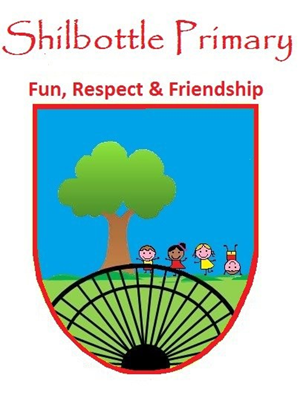 Dear parents/carers,Below is a copy of the spellings which will be tested this half term.  There will be a general spelling rule each week.  The final week (18th Feb) will be a combination of all the words. You may also find it useful to take a photo on a smartphone to keep a record of the words which will enable you to support your child’s learning beyond the home.  A copy of these words will also be available from the school website should you need to replace them. Many thanks for your continued support.Week 1 Test date 7th JanuaryWeek 2 Test date 14th JanuaryWeek 3 Test date 21st JanuarywrapwreckwrongwristwritewrigglewrestlewrotewrinklewringSpelling Rule: “r” spelt wrfinerbravercloserwisernicerwhitertimerwiderlargerrulerSpelling Rule: adding the suffix “er” – No change to the word or drop an e before adding erfastestslowestsoftestloudestquickesthardestlargestwidestrudestcutestSpelling Rule: adding the suffix “est” – No change to the word or drop an e before adding estWeek 4 28th JanuaryWeek 5 Test date 4th FebruaryWeek 6Test date 11th FebruaryhappiersillierjollierfunniertidiertastierprettierslimierluckierspikierSpelling Rule: adding the suffix “er”- If a word ends in y swap for an i before adding erfunniesttidiesthappiestsilliesttastiestprettiestslimiestspikiestluckiestfloppiestSpelling Rule: adding the suffix “est”- If a word ends in y swap for an i before adding estsadderbiggerslimmerhotterfitterwettestgladdestmaddestbiggestsaddestSpelling Rule: adding the suffix “er” and “est”- Doubling the last consonant